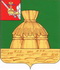 администрация НИКОЛЬСКОГО МУНИЦИПАЛЬНОГО РАЙОНАПОСТАНОВЛЕНИЕ 24.01.2020 года		                                                                                                          №44г. НикольскО мероприятиях, направленных на развитие правовой грамотности, правовой культуры и правосознания населения Никольского муниципального районаВ соответствии с Федеральным законом от 06 октября 2003 года № 131-ФЗ «Об общих принципах организации местного самоуправления в Российской Федерации», Федеральным законом от 21 ноября 2011 года № 324-ФЗ «О бесплатной юридической помощи в Российской Федерации», Федеральным законом от 23 июня 2016 года № 182-ФЗ «Об основах системы профилактики правонарушений в Российской Федерации», Основами государственной политики Российской Федерации в сфере развития правовой грамотности и правосознания граждан, утвержденной Президентом Российской Федерации 28 апреля 2011 года № Пр-1168, руководствуясь Уставом Никольского муниципального района, администрация Никольского муниципального района (далее – администрация района)ПОСТАНОВЛЯЕТ:1. Утвердить комплекс мероприятий, направленных на развитие правовой грамотности, правовой культуры и правосознания населения Никольского муниципального района на 2020-2022 годы (далее – Комплекс мероприятий).2. Исполнителям Комплекса мероприятий направлять ежеквартально в юридический отдел администрации района в срок не позднее 05 числа месяца, следующего за отчетным кварталом, информацию о ходе реализации Комплекса мероприятий.3. Возложить на руководителей органов и структурных подразделений администрации района персональную ответственность за полноту, качество и своевременность выполнения Комплекса мероприятий в пределах компетенции каждого.4. Контроль за выполнением настоящего постановления оставляю за собой.5. Настоящее постановление вступает в силу после официального опубликования в районном газете «Авангард» и размещения на официальном сайте администрации Никольского муниципального района в информационно-телекоммуникационной сети «Интернет», распространяется на правоотношения, возникшие с 01 января 2020 года.Руководитель администрации Никольского муниципального района						  А.Н. БаданинаПриложение к постановлению администрацииНикольского муниципального района от 24.01.2020 года №44Комплекс мероприятий, направленных на развитие правовой грамотности, правовой культуры и правосознаниянаселения Никольского муниципального района на 2020-2022 годы№п/пНаименование мероприятияИсполнителиИсполнителиСрок проведения1. Повышение доступности правовой информации, развитие системы бесплатной юридической помощи1. Повышение доступности правовой информации, развитие системы бесплатной юридической помощи1. Повышение доступности правовой информации, развитие системы бесплатной юридической помощи1. Повышение доступности правовой информации, развитие системы бесплатной юридической помощи1. Повышение доступности правовой информации, развитие системы бесплатной юридической помощи1.1.Обеспечение информирования граждан о мероприятиях Главы района, администрации района, направленных на формирование правовой культуры гражданУправление делами администрации районаУправление делами администрации района2020-2022 годы1.2.Размещение (актуализация) материалов по правовому информированию и правовому просвещению на официальном сайте администрации района в информационно-телекоммуникационной сети «Интернет» Органы и структурные подразделения администрации района, участники государственной системы бесплатной юридической помощиОрганы и структурные подразделения администрации района, участники государственной системы бесплатной юридической помощиЕжеквартально1.3.Размещение (актуализация) материалов по правовому информированию и правовому просвещению на стендах участников государственной системы бесплатной юридической помощиОрганы и структурные подразделения администрации района, входящие в государственную систему бесплатной юридической помощиОрганы и структурные подразделения администрации района, входящие в государственную систему бесплатной юридической помощиЕжеквартально1.4.Организация и проведение информационных дней по вопросам, входящим в компетенцию участников государственной системы бесплатной юридической помощиОрганы и структурные подразделения администрации района, участники государственной системы бесплатной юридической помощиОрганы и структурные подразделения администрации района, участники государственной системы бесплатной юридической помощиЕжеквартально1.5.Осуществление работы телефона «Горячей линии» по актуальным вопросам в сфере защиты прав потребителейОтдел экономического анализа и стратегического планирования Управления народно-хозяйственного комплекса администрации районаОтдел экономического анализа и стратегического планирования Управления народно-хозяйственного комплекса администрации районаЕжеквартально по графику1.6.Проведение дня открытых дверей по приему граждан для оказания бесплатной юридической помощиОрганы и структурные подразделения администрации района, участники государственной системы бесплатной юридической помощиОрганы и структурные подразделения администрации района, участники государственной системы бесплатной юридической помощиНе реже 2 раз в год1.7.Размещение и актуализация информации в разделе «Бесплатная юридическая помощь и правовое информирование населения» на официальном сайте администрации района в информационно-телекоммуникационной сети «Интернет»Юридический отдел администрации районаЮридический отдел администрации района2020-2022 годы1.8.Размещение списка адвокатов Вологодской области, участвующих в оказании бесплатной юридической помощи, на официальном сайте администрации района в информационно-телекоммуникационной сети «Интернет», на информационном стенде администрации районаЮридический отдел администрации районаЮридический отдел администрации района2020-2022 годы1.9.Организация мероприятий по обобщению наиболее актуальных правовых тем для жителей района (проведение опросов, анкетирования и т.д.) в целях дальнейшего освещенияОрганы и структурные подразделения администрации района, участники государственной системы бесплатной юридической помощиОрганы и структурные подразделения администрации района, участники государственной системы бесплатной юридической помощи2020-2022 годы2. Повышение уровня правовой грамотности несовершеннолетних и молодежи2. Повышение уровня правовой грамотности несовершеннолетних и молодежи2. Повышение уровня правовой грамотности несовершеннолетних и молодежи2. Повышение уровня правовой грамотности несовершеннолетних и молодежи2. Повышение уровня правовой грамотности несовершеннолетних и молодежи2.1.Участие в проведении мероприятий по правовому просвещению детей и родителей в рамках Всероссийского дня правовой помощи детямУправление образования района, образовательные организации районаУправление образования района, образовательные организации района2020-2022 годы2.2.Проведение в образовательных организациях информационных мероприятий по вопросам значимости института семьи и семейных ценностей, материнства, отцовства, духовно-нравственных традицийОбразовательные организации районаОбразовательные организации района2020-2022 годы2.3.Проведение в общеобразовательных организациях района классных часов на тему «Конвенция о правах ребенка»Общеобразовательные организации районаОбщеобразовательные организации района2020-2022 годы2.4.Проведение в общеобразовательных организациях  занятий по темам: «День конституции Российской Федерации», «Ответственность несовершеннолетних», «Спайсы – курительные смеси», «Правоохранительные органы», а также по иной правовой тематикеОбщеобразовательные организации районаОбщеобразовательные организации района2020-2022 годы2.5.Осуществление информационных мероприятий по вопросу занятости несовершеннолетних в возрасте от 14 до 18 лет в свободное от учебы времяУправление образования района, образовательные организации района, Отделение занятости населения по Никольскому району (по согласованию)Управление образования района, образовательные организации района, Отделение занятости населения по Никольскому району (по согласованию)2020-2022 годы2.6.Проведение разъяснительной работы по вопросам профилактики правонарушений среди несовершеннолетних, по проблемам антинаркотической направленности, по вопросам информационной безопасности несовершеннолетнихУправление образования района, образовательные организации района, Комиссия по делам несовершеннолетних и защите их прав, Районная межведомственная антинаркотическая комиссияУправление образования района, образовательные организации района, Комиссия по делам несовершеннолетних и защите их прав, Районная межведомственная антинаркотическая комиссияНе реже 1 раза в год2.7.Проведение бесед, тренингов, мастер-классов, викторин, лекций, направленных на повышение правовой грамотности детей, родителей Образовательные организации районаОбразовательные организации района2020-2022 годы2.8.Участие в областной акции «Я – гражданин Российской Федерации»Управление образования района, образовательные организации районаУправление образования района, образовательные организации района2020-2022 годы2.9.Участие в областном конкурсе исследовательских и творческих работ учащихся «Права человека в современном мире»Управление образования района, образовательные организации районаУправление образования района, образовательные организации района1 раз в год2.10.Проведение Единого урока по правам человека в образовательных организациях районаУправление образования района, образовательные организации районаУправление образования района, образовательные организации района2020 год2.11.Участие в акции детского рисунка «Мои права», приуроченной ко Дню защиты детейОбразовательные организации районаОбразовательные организации района1 раз в год2.12.Участие в конкурсе детского рисунка «Юный пешеход», проводимого среди детей дошкольного возрастаДошкольные образовательные организации районаДошкольные образовательные организации района1 раз в год2.13.Организация и проведение муниципального этапа областного конкурса-фестиваля юных инспекторов движения «Безопасное колесо»Управление образования района, образовательные организации района, ОМВД России по Никольскому району (по согласованию)Управление образования района, образовательные организации района, ОМВД России по Никольскому району (по согласованию)1 раз в год2.14.Проведение районного конкурса «Правовая академия»МБОУ ДО  «Никольский центр дополнительного образования»МБОУ ДО  «Никольский центр дополнительного образования»сентябрь-октябрь2.15.Участие в областном интерактивном конкурсе «Знаток права»МБОУ ДО  «Никольский центр дополнительного образования»МБОУ ДО  «Никольский центр дополнительного образования»октябрь-ноябрь2.16.Проведение акции «Мы – граждане России», посвященной Дню Конституции Российской ФедерацииМБОУ ДО  «Никольский центр дополнительного образования»МБОУ ДО  «Никольский центр дополнительного образования»декабрь2.17.Проведение районного конкурса «Территория права»МБОУ ДО  «Никольский центр дополнительного образования»МБОУ ДО  «Никольский центр дополнительного образования»2020-2022 годы2.18.Проведение конкурса эссе среди учащихся 5-9 классов общеобразовательных организаций района на тему «Как улучшить ситуацию на дорогах»Управление образования района, общеобразовательные организации районаУправление образования района, общеобразовательные организации района1 раз в год2.19.Проведение конкурса среди учащихся 9-11 классов общеобразовательных организаций района на лучшую работу по теме «Права человека»Управление образования района, общеобразовательные организации районаУправление образования района, общеобразовательные организации района1 раз в год2.20.Проведение районной межведомственной комплексной профилактической операции «Подросток»Администрация района; Управление образования района;  Управление культуры района; БУЗ ВО «Никольская центральная районная больница» (по согласованию), Отделение занятости населения по Никольскому району (по согласованию); ОМВД России по Никольскому району (по согласованию)Администрация района; Управление образования района;  Управление культуры района; БУЗ ВО «Никольская центральная районная больница» (по согласованию), Отделение занятости населения по Никольскому району (по согласованию); ОМВД России по Никольскому району (по согласованию)1 раз в год2.21.Участие в проведении профилактической операции «Внимание, дети!»Управление образования района, образовательные организации районаУправление образования района, образовательные организации района1 раз в год2.22.Проведение «круглых столов» по вопросам поступления и прохождения муниципальной службыУправление делами администрации районаУправление делами администрации района2020-2022 годы2.23.Популяризация в молодежной среде государственной политики противодействия коррупции (проведение «круглых столов», дискуссионных площадок, информационных мероприятий и т.д.)Управление делами администрации района, Управление образования районаУправление делами администрации района, Управление образования района2020-2022 годы2.24.Размещение материалов по правовому информированию и правовому просвещению детей и их родителей на официальных сайтах образовательных организаций (при наличии)Управление образования района, образовательные организации районаУправление образования района, образовательные организации районаЕжеквартально2.25.Размещение (актуализация) материалов по правовому просвещению детей и их родителей на информационных стендах в образовательных организацияхУправление образования района, образовательные организации районаУправление образования района, образовательные организации районаЕжеквартально2.26.Проведение юридических бесед и консультаций в образовательных организациях района с приглашением специалистов в областях, соответствующих теме бесед и консультаций Управление образования района; образовательные организации районаУправление образования района; образовательные организации района2020-2022 годы2.27.Обучение по дополнительной профессиональной программе повышения квалификации для учителей, преподающих предметы «Обществознание», «Право» в рамках реализации основных общеобразовательных программ основного общего и среднего общего образованияУправление образования района,  общеобразовательные организации районаУправление образования района,  общеобразовательные организации района2020-2022 годы2.28.Проведение тематических педагогических советов, совещаний, методических объединений для всех категорий педагогических работников по организации  профилактической и просветительской работы с детьми и их родителями по вопросам правового воспитанияУправление образования района,  образовательные организации районаУправление образования района,  образовательные организации района2020-2022 годы2.29.Проведение правового родительского всеобуча и родительских собраний по различным аспектам права и профилактики негативных проявлений среди несовершеннолетних и в семье Управление образования района,  образовательные организации районаУправление образования района,  образовательные организации района2020-2022 годы3. Антикоррупционное просвещение3. Антикоррупционное просвещение3. Антикоррупционное просвещение3. Антикоррупционное просвещение3. Антикоррупционное просвещение3.1. Размещение в средствах массовой информации тематических публикаций по вопросам противодействия коррупцииРазмещение в средствах массовой информации тематических публикаций по вопросам противодействия коррупцииУправление делами администрации района2020-2022 годы3.2. Наполнение и обновление разделов по противодействию коррупции на официальных сайтах органов местного самоуправления в информационно-телекоммуникационной сети «Интернет» (при наличии)Наполнение и обновление разделов по противодействию коррупции на официальных сайтах органов местного самоуправления в информационно-телекоммуникационной сети «Интернет» (при наличии)Управление делами администрации района2020-2022 годы3.3.Организация работы телефона «Горячей линии» для приема сообщений граждан и юридических лиц по фактам коррупции в администрации района и в подведомственных ей учрежденияхОрганизация работы телефона «Горячей линии» для приема сообщений граждан и юридических лиц по фактам коррупции в администрации района и в подведомственных ей учрежденияхУправление делами администрации района2020-2022 годы 3.4.Освещение актуальных вопросов в сфере противодействия коррупции на совещаниях, проводимых Главой района, руководителем администрации района с главами муниципальных образований района, руководителями органов местного самоуправления района, заведующими структурных подразделений органов местного самоуправления районаОсвещение актуальных вопросов в сфере противодействия коррупции на совещаниях, проводимых Главой района, руководителем администрации района с главами муниципальных образований района, руководителями органов местного самоуправления района, заведующими структурных подразделений органов местного самоуправления районаУправление делами администрации района2020-2022 годы3.5.Проведение для органов местного самоуправления поселений, входящих в состав района, обучающих семинаров по вопросам противодействия коррупции Проведение для органов местного самоуправления поселений, входящих в состав района, обучающих семинаров по вопросам противодействия коррупции Управление делами администрации района2020-2022 годы3.6.Организация информационных встреч с субъектами предпринимательства, общественными организациями по вопросам противодействия коррупцииОрганизация информационных встреч с субъектами предпринимательства, общественными организациями по вопросам противодействия коррупцииУправление делами администрации района, отдел экономического анализа и стратегического планирования Управления народно-хозяйственного комплекса администрации района1 раз в год3.7.Проведение конкурса на лучший антикоррупционный плакатПроведение конкурса на лучший антикоррупционный плакатУправление делами администрации района2020 год4. Привлечение институтов гражданского общества к деятельности, направленной на развитие правовой грамотности населения 4. Привлечение институтов гражданского общества к деятельности, направленной на развитие правовой грамотности населения 4. Привлечение институтов гражданского общества к деятельности, направленной на развитие правовой грамотности населения 4. Привлечение институтов гражданского общества к деятельности, направленной на развитие правовой грамотности населения 4. Привлечение институтов гражданского общества к деятельности, направленной на развитие правовой грамотности населения 4.1. Предоставление субсидий социально ориентированным некоммерческим организациям на реализацию общественно полезных проектов (программ), мероприятий, в том числе направленных на развитие правовой грамотности и повышение правосознания гражданАдминистрация районаАдминистрация района2020-2022 годы5. Повышение правовой грамотности населения в сфере жилищно-коммунального хозяйства5. Повышение правовой грамотности населения в сфере жилищно-коммунального хозяйства5. Повышение правовой грамотности населения в сфере жилищно-коммунального хозяйства5. Повышение правовой грамотности населения в сфере жилищно-коммунального хозяйства5. Повышение правовой грамотности населения в сфере жилищно-коммунального хозяйства5.1.Размещение на официальном сайте администрации района в информационно-телекоммуникационной сети «Интернет» информации  по вопросам капитального ремонта многоквартирных домовОтдел по муниципальному хозяйству, строительству, градостроительной деятельности и природопользованию Управления народно-хозяйственного комплекса администрации районаОтдел по муниципальному хозяйству, строительству, градостроительной деятельности и природопользованию Управления народно-хозяйственного комплекса администрации района2020-2022 годы5.2.Информационные встречи с населением с участием представителей НКО ВО «Фонд капитального ремонта многоквартирных домов Вологодской области»Отдел по муниципальному хозяйству, строительству, градостроительной деятельности и природопользованию Управления народно-хозяйственного комплекса администрации районаОтдел по муниципальному хозяйству, строительству, градостроительной деятельности и природопользованию Управления народно-хозяйственного комплекса администрации района2020-2022 годы5.3.Информирование населения о тарифах (ценах) и нормативах, установленных в сфере жилищно-коммунального хозяйстваОтдел по муниципальному хозяйству, строительству, градостроительной деятельности и природопользованию Управления народно-хозяйственного комплекса администрации районаОтдел по муниципальному хозяйству, строительству, градостроительной деятельности и природопользованию Управления народно-хозяйственного комплекса администрации района2020-2022 годы6. Правовое информирование граждан о нормативном регулировании отношений в отдельных сферах6. Правовое информирование граждан о нормативном регулировании отношений в отдельных сферах6. Правовое информирование граждан о нормативном регулировании отношений в отдельных сферах6. Правовое информирование граждан о нормативном регулировании отношений в отдельных сферах6. Правовое информирование граждан о нормативном регулировании отношений в отдельных сферах6.1.Проведение дня открытых дверей по вопросам, связанным с защитой трудовых правЮридический отдел администрации района, Управление делами администрации районаЮридический отдел администрации района, Управление делами администрации района2020-2022 годы6.2.Проведения дня открытых дверей по вопросам предоставления земельных участков, находящихся в муниципальной собственности или государственная собственность на которые не разграниченаКомитет по управлению имуществом администрации районаКомитет по управлению имуществом администрации района2020-2022 годы6.3.Размещение информации об актуальных изменениях законодательства, регулирующего вопросы предоставления земель и (или) земельных участков, находящихся в муниципальной собственности или государственная собственность на которые не разграничена, на официальных сайтах органов местного самоуправления в информационно-телекоммуникационной сети «Интернет», в средствах массовой информацииКомитет по управлению имуществом администрации районаКомитет по управлению имуществом администрации района2020-2022 годы6.4.Освещение актуальных вопросов в сфере земельного законодательства на совещаниях с главами муниципальных образований района, руководителями органов местного самоуправления района, заведующими структурных подразделений органов местного самоуправления районаКомитет по управлению имуществом администрации районаКомитет по управлению имуществом администрации района2020-2022 годы6.5.Проведение разъяснительной работы по вопросу льготного посещения учреждений культурыУправление культуры районаУправление культуры района2020-2022 годы6.6.Проведение информационных мероприятий по вопросам защиты прав потребителейОтдел экономического анализа и стратегического планирования Управления народно-хозяйственного комплекса администрации районаОтдел экономического анализа и стратегического планирования Управления народно-хозяйственного комплекса администрации района2020-2022 годы6.7.Прием граждан Комиссией по реализации полномочий в сфере административных отношений администрации районаКомиссия по реализации полномочий в сфере административных отношений администрации районаКомиссия по реализации полномочий в сфере административных отношений администрации района2020-2022 годы7. Повышение уровня правовой грамотности населения по вопросам предоставления муниципальных услуг7. Повышение уровня правовой грамотности населения по вопросам предоставления муниципальных услуг7. Повышение уровня правовой грамотности населения по вопросам предоставления муниципальных услуг7. Повышение уровня правовой грамотности населения по вопросам предоставления муниципальных услуг7. Повышение уровня правовой грамотности населения по вопросам предоставления муниципальных услуг7.1.Проведение Дней открытых дверей в МБУ «МФЦ Никольского муниципального района» МБУ «МФЦ Никольского муниципального района» (по согласованию)МБУ «МФЦ Никольского муниципального района» (по согласованию)в течение года (по отдельному графику)7.2.Освещение в средствах массовой информации вопросов предоставления государственных и муниципальных услугУправление делами администрации района, МБУ «МФЦ Никольского муниципального района» (по согласованию)Управление делами администрации района, МБУ «МФЦ Никольского муниципального района» (по согласованию)2020-2022 годы8.  Повышение правовой грамотности субъектов предпринимательской деятельности8.  Повышение правовой грамотности субъектов предпринимательской деятельности8.  Повышение правовой грамотности субъектов предпринимательской деятельности8.  Повышение правовой грамотности субъектов предпринимательской деятельности8.  Повышение правовой грамотности субъектов предпринимательской деятельности8.1.Проведение заседаний Совета по защите прав потребителей с субъектами предпринимательской деятельностиОтдел экономического анализа и стратегического планирования Управления народно-хозяйственного комплекса администрации районаОтдел экономического анализа и стратегического планирования Управления народно-хозяйственного комплекса администрации района2020-2022 годы8.2.Проведение заседаний Совета по развитию малого и среднего предпринимательства Никольского муниципального района с субъектами предпринимательской деятельностиОтдел экономического анализа и стратегического планирования Управления народно-хозяйственного комплекса администрации районаОтдел экономического анализа и стратегического планирования Управления народно-хозяйственного комплекса администрации района2020-2022 годы8.3.Размещение материалов по правовому просвещению субъектов предпринимательской деятельности на официальном сайте администрации Никольского муниципального района в информационно-телекоммуникационной сети «Интернет»  Отдел экономического анализа и стратегического планирования Управления народно-хозяйственного комплекса администрации районаОтдел экономического анализа и стратегического планирования Управления народно-хозяйственного комплекса администрации района2020-2022 годы